POLÍTICA DE PRIVACIDAD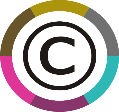 Esta cláusula está destinada a ser de obligada visión en la “Home” Bajo la rúbrica política de privacidad.Recomendamos incluir la misma también en el formulario de contacto, a través del envío de correos electrónicos. En la ventana se debe incorporar al final un check - box en el que se obligue a aceptar las condiciones establecidas en la política de privacidad bajo la rúbrica: “ACEPTO POLITICA DE PRIVACIDAD” “ACEPTO POLITICA DE COOKIES” y “ACEPTO AVISO LEGAL”, de tal forma que no se proceda al envío de los datos en el supuesto de que el usuario no acepte la política, el aviso legal y la política de cookies.Al efectuarse la recogida de datos de los usuarios por medio de los distintos formularios, recomendamos que se indique con un asterisco (*) aquellos campos que resultan de cumplimentación obligatoria para que el usuario decida en todo momento qué datos debe facilitar en serviciostracentejotenerife.com.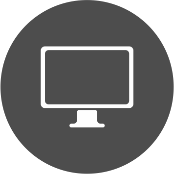 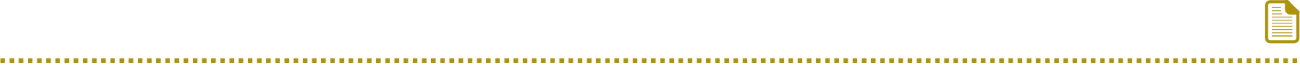 POLÍTICA DE PRIVACIDADNUESTRA POLÍTICA DE PRIVACIDAD DE UN VISTAZO¿Quiénes somos? Somos SERVICIOS TRACENTEJO, S.L. y tratamos tus datos como Responsable del Tratamiento. Eso significa que nos hacemos cargo de cómo usar y proteger tus datos personales.¿Para qué usamos tus datos? Usamos los datos que nos has facilitado online o a través de cualquier otro medio para atender tus consultas y sugerencias, prestarte los servicios o suministrarte los productos solicitados.¿Por qué los tenemos?  Estamos legitimados a tratar tus datos por diferentes motivos. Al rellenar un formulario o mandar un correo-e en el que nos planteas una consulta o sugerencia tenemos un interés legítimo en atenderla. ¿Con quién compartimos tus datos? Solo compartiremos los datos con aquellas empresas colaboradoras para atender las solicitudes recibidas y prestar nuestros servicios, entidades bancarias y organismos obligados por ley. En ningún caso vendemos tus datos a terceros.¿Qué derechos tienes? Tienes derecho a acceder, rectificar o suprimir tus datos personales.  También tienes derecho a oponerte a que usemos datos que nos hayas autorizado a usar previamente, a portarlos y a no ser objeto de decisiones individualizadas automatizadas.En el tratamiento de tus datos personales, aplicamos los siguientes principios para garantizar la mayor protección para ti:Principio de licitud, lealtad y transparencia: Siempre vamos a requerir tu consentimiento para el tratamiento de tus datos personales para uno o varios fines específicos que te informaremos previamente con absoluta transparencia.Principio de minimización de datos: Solo vamos a solicitar datos estrictamente necesarios en relación con los fines para los que los requerimos. Los mínimos posibles.Principio de limitación del plazo de conservación: los datos serán mantenidos durante no más tiempo del necesario para los fines del tratamiento, en función a la finalidad, te informaremos del plazo de conservación correspondiente, en el caso de suscripciones, periódicamente revisaremos nuestras listas y eliminaremos aquellos registros inactivos durante un tiempo considerable.Principio de integridad y confidencialidad: Tus datos serán tratados de tal manera que se garantice una seguridad adecuada de los datos personales y se garantice confidencialidad. Debes saber que tomamos todas las precauciones necesarias para evitar el acceso no autorizado o uso indebido de los datos de nuestros usuarios por parte de terceros.En esta política de privacidad encontrarás más información detallada sobre el uso que hacemos de los datos personales de nuestros clientes, proveedores y usuarios, y en general de todas las personas que mantienen contactos con nosotros, con independencia del medio que hayan utilizado para comunicarse (formulario online, por teléfono o por correo-e, de forma presencial).Nos gusta ser transparentes sobre lo que hacemos con tus datos personales, que entiendas las implicaciones de los usos que llevamos a cabo, o los derechos que dispones en relación con tus datos. Por ese motivo mantenemos actualizada nuestra Política de Privacidad, el Aviso legal y la Política de cookies, información que puedes consultar en esta misma página web.En caso de que tengas alguna duda o quieras obtener más información sobre la política de privacidad puedes seguir leyendo el documento.SERVICIOS TRACENTEJO, S.L., se compromete a cumplir la legislación vigente en cada momento en materia de tratamiento de datos de carácter personal. Mediante la siguiente política de privacidad SERVICIOS TRACENTEJO, S.L., de conformidad con las exigencias previstas en el RGPD y en la LOPDGDD, informa a los usuarios y a las personas de las que trata datos de:¿QUIÉN ES EL RESPONSABLE DEL TRATAMIENTO DE TUS DATOS?El responsable del tratamiento de tus datos es SERVICIOS TRACENTEJO, S.L.: SERVICIOS TRACENTEJO, S.L. informa al usuario que los datos que nos facilite a través de la navegación por nuestra web propiedad de QDQ MEDIA, los diferentes formularios de recogida de datos o en el envío de correos electrónicos, van a ser tratados por SERVICIOS TRACENTEJO, S.L. y que dicho tratamiento se encuentra recogido en el Registro de Actividades de tratamiento gestionado por SERVICIOS TRACENTEJO, S.L. conforme a lo establecido en el RGPD.¿PARA QUÉ SE UTILIZAN TUS DATOS PERSONALES?En serviciostracentejotenerife.com, tratamos datos tanto de los usuarios de nuestra web, como de terceros que mantienen relaciones con nosotros. Con la finalidad de facilitar que conozcas el tratamiento que realizamos de tus datos, hemos diferenciado la finalidad a la que destinamos los datos, los tipos de datos y la base de legitimación en función de la categoría de personas de las que tratamos datos. A continuación, clasificamos las personas de las que tratamos datos en función del tipo de relación que mantienen con SERVICIOS TRACENTEJO, S.L. Usuarios web¿Qué datos recopilamos de nuestros usuarios del sitio web?Datos de los usuarios que rellenan cualquiera de los formularios disponibles: Los datos personales que SERVICIOS TRACENTEJO, S.L. solicita incluyen: Datos identificativos: nombre y apellidos, teléfono, dirección postal y electrónica Datos relativos a la solicitudDatos de los usuarios que navegan por nuestra web: Datos proporcionados por las cookies y por Google Analytics.¿Con qué finalidades vamos a tratar sus datos personales?Cuando el usuario acepta nuestra política de privacidad, nos autoriza a utilizar los datos personales suministrados para los siguientes tratamientos:Remitirle la información y prestarle el servicio que soliciten mediante los diversos formularios disponibles en nuestra web. ¿Cómo obtenemos tus datos?Obtenemos tus datos mediante:El formulario que cumplimenta el usuario web para la finalidad que en él se recoge. El formulario está supeditado a la aceptación de la presente política de privacidad mediante la casilla indicada.Los datos de navegación los obtenemos de las diferentes cookies que el usuario acepta al acceder por primera vez a serviciostracentejotenerife.com¿Cuál es la legitimación para el tratamiento de sus datos?El consentimiento expreso del usuario (artículo 6.1.a. RGPD) manifestado mediante la cumplimentación de los diferentes formularios, expresado mediante la marcación de la correspondiente casilla, es la que legitima el tratamiento por parte de SERVICIOS TRACENTEJO, S.L.. El usuario puede revocar en cualquier momento el consentimiento prestado, si bien si revoca el consentimiento, éste no afecta a los tratamientos de datos realizados con anterioridad a la revocación del mismo. El interés legítimo para la elaboración de perfiles de navegación y detectar las preferencias mediante la instalación de cookies.La ejecución de un contrato o la adopción de medidas precontractuales cuando el cliente realiza una solicitud mediante los diferentes formularios que dispone el usuario en nuestra web o solicita información sobre los servicios prestados por SERVICIOS TRACENTEJO, S.L.Proveedores¿Qué datos recopilamos de nuestros proveedores?Datos identificativos del proveedor: Los datos personales que SERVICIOS TRACENTEJO, S.L. solicita incluyen: Datos identificativos: nombre y apellidos, teléfono, dirección postal y electrónicaDatos de empleo y profesionalesActividades y negocios ¿Cómo obtenemos tus datos?Obtenemos tus datos mediante:La firma del contrato que nos vincula, la aceptación del presupuesto presentado, la recepción de facturas del proveedor y la firma del contrato de Encargado de Tratamiento en caso de que proceda por el servicio prestado.¿Con qué finalidades vamos a tratar sus datos personales?Gestionar la información relativa a los datos de nuestras empresas proveedoras de bienes y servicios así como de sus representantes.Mantenimiento de la relación contractual con nuestros proveedores.Gestión de los pagos y cobros relativos a los contratos que nos vinculan.¿Cuál es la legitimación para el tratamiento de sus datos?En la ejecución de un precontrato/contrato para remitirle la información y hacer la gestión propia del servicio prestado, no siendo posible su realización en caso contrario.En el interés legítimo para la gestión de los datos relativos a los representantes de los proveedores de SERVICIOS TRACENTEJO, S.L.Clientes¿Qué datos recopilamos de nuestros clientes?Datos de los clientes que rellenan cualquiera de los formularios disponibles en serviciostracentejotenerife.com así como en el establecimiento físico de SERVICIOS TRACENTEJO, S.L.Datos identificativos: nombre y apellidos, teléfono, dirección postal y electrónica Datos relativos a la solicitud ¿Cómo obtenemos tus datos?Si eres cliente de online obtenemos tus datos mediante:El formulario que cumplimenta el usuario web para perfeccionar la compra online en nuestro comercio-e. El formulario está supeditado a la aceptación de la presente política de privacidad mediante la casilla indicada.Los datos de navegación los obtenemos de las diferentes cookies que el cliente acepta al acceder por primera vez a serviciostracentejotenerife.comSi eres cliente presencial obtenemos tus datos mediante:El formulario de alta de cliente.La aceptación del presupuesto presentado.El contrato firmado¿Con qué finalidades vamos a tratar sus datos personales?Tramitar su compra on-line a través de nuestra plataforma. Generar y gestionar la documentación asociada a sus solicitudes y compras.Facilitarle información sobre las ofertas, productos y servicios conexos con su compra. ¿Cuál es la legitimación para el tratamiento de sus datos?En la ejecución de un precontrato/contrato para remitirle la información y hacer la gestión propia del servicio prestado o el producto suministrado, no siendo posible su realización en caso contrario.En el consentimiento del usuario para el envío del newsletter y de comunicaciones comerciales de las ofertas, actividades y promociones de SERVICIOS TRACENTEJO, S.L. y del sector de que pudieran ser de su interés y de la gestión de nuestro blog. El usuario puede revocar en cualquier momento el consentimiento prestado.Solicitantes de empleo y candidatos.¿Qué datos recopilamos de los solicitantes?Datos de los candidatos solicitados en el formulario 'trabaja con nosotros' por parte de SERVICIOS TRACENTEJO, S.L.: Datos identificativos: nombre y apellidos, teléfono, dirección postal y electrónica Datos académicos y laboralesDatos que el propio candidato incluye como documentos anexos ¿Cómo obtenemos tus datos?Obtenemos tus datos mediante:La entrega de un currículo en nuestras instalaciones o la cumplimentación del formulario 'Trabaja con nosotros' en nuestra página web.¿Con qué finalidades vamos a tratar sus datos personales?Los datos personales que nos facilitan los candidatos se utilizan únicamente para los procesos de selección que estén abiertos o vayan a llevarse a cabo en el caso de que los datos facilitados sean para nuestra bolsa de empleo. ¿Cuál es la legitimación para el tratamiento de sus datos?En el consentimiento del usuario mediante la incorporación de sus datos y su currículo en la web de SERVICIOS TRACENTEJO, S.L. para participar en los procesos de selección que se encuentren activos así como en los procesos futuros que se puedan llevar a cabo mientras no se oponga al tratamiento de sus datos.Contactos de Redes Sociales¿Qué datos recopilamos?Datos identificativos en la Red Social: SERVICIOS TRACENTEJO, S.L. no le solicitará datos más allá de los que usted haya incluido en su perfil de usuario. ¿Con qué finalidades vamos a tratar sus datos personales?Contestar y gestionar sus consultas solicitudes o peticiones.Relacionarnos con usted mientras forme parte de nuestra comunidad de seguidores.¿Cuál es la legitimación para el tratamiento de sus datos?En la ejecución de un precontrato/contrato que le vincula con la red social correspondiente y de acuerdo con sus políticas de privacidad:Facebook http://www.facebook.com/policy.php?ref=pf Instagram https://help.instagram.com/155833707900388 Twitter http://twitter.com/privacy LinkedIn http://www.linkedin.com/legal/privacy-policy?trk=hb_ft_priv Pinterest https://about.pinterest.com/es/privacy-policy Youtube https://policies.google.com/privacy?hl=es&gl=esserviciostracentejotenerife.com también recoge información de los usuarios de la web no facilitada directamente por ellos mediante cookies. Los datos recogidos a través de las cookies y otros dispositivos serán utilizados para estudios estadísticos y análisis de perfiles con la finalidad de prestar un mejor servicio a través de nuestra web, para lo que se utilizará la aplicación GOOGLE ANALYTICS, que es una herramienta de Google para ayudar a analizar a los propietarios de los sitios web el modo en que sus visitantes interactúan con sus propiedades. Puede obtener más información de su política de privacidad en https://www.google.es/intl/es_ALL/analytics/learn/privacy.htmlLa herramienta que utilizamos para la publicidad y prospección comercial que realizamos es GOOGLE ADWORDS. Podrá obtener más información sobre la política de privacidad en https://policies.google.com/privacy?hl=es. Google, incluidas todas sus herramientas, cumplen con el marco EU-US Privacy Shield Framework, de conformidad con lo establecido por el Departamento de Comercio de los Estados Unidos en lo que respecta a la recogida, utilización y conservación de la información personal de países miembros de la Unión Europea.serviciostracentejotenerife.com procurará en todo momento establecer mecanismos adecuados para obtener el consentimiento del Usuario para la instalación de cookies que lo requieran. Cuando un usuario accede a nuestra web aparece un pop-up en el que se informa de la existencia de cookies y de que si continúa navegando por nuestra página presta su consentimiento para la instalación de cookies. La aceptación de la instalación de las cookies conlleva la aceptación de la conservación de la dirección IP en los registros de serviciostracentejotenerife.com, junto con la fecha de aceptación, por el plazo de un año, con la finalidad de demostrar el consentimiento prestado.  Puede obtener más información en nuestra “Política de Cookies”.¿POR CUÁNTO TIEMPO CONSERVAMOS SUS DATOS?Usuarios webAquellos datos que son tratados en base al consentimiento del usuario web se mantendrán mientras resulten relevantes para el fin que fueron recogidos y el consentimiento no sea revocado.Aquellos datos que son tratados en base al interés legítimo el tiempo de conservación será el vinculado al que motivó la recogida del dato asegurando siempre las garantías adecuadas y el respeto a los derechos y libertades de los interesados.Aquellos datos que son tratados en base a la ejecución de un contrato o la adopción de medidas precontractuales el plazo de conservación será aquel en que la relación contractual se mantenga vigente así como el tiempo posterior que por obligación legal se deban conservar.La dirección IP obtenida a través de las cookies tendrá un plazo de conservación de un año, con la finalidad de demostrar el consentimiento del usuario. En cuanto al plazo de conservación de las cookies, puede obtener más información en nuestra web en el apartado “Política de cookies”ProveedoresAquellos datos que son tratados en base al interés legítimo el tiempo de conservación será el vinculado al que motivó la recogida del dato asegurando siempre las garantías adecuadas y el respeto a los derechos y libertades de los interesados.Aquellos datos que son tratados en base a un contrato, así como si parte del tratamiento se legitima en una obligación legal, los datos se mantendrán durante el tiempo en que la relación contractual se encuentre vigente. El tiempo de conservación de los datos una vez finalizada esta, o en el caso de que el tratamiento esté vinculado a una obligación legal será el que legalmente esté previsto no pudiendo revocarse el tratamiento del dato por parte del interesado salvo en las previsiones de bloqueo de los mismos previstos legalmente.ClientesAquellos datos que son tratados en base al consentimiento del cliente se mantendrán mientras resulten relevantes para el fin que fueron recogidos y el consentimiento no sea revocado.Aquellos datos que son tratados en base al interés legítimo el tiempo de conservación será el vinculado al que motivó la recogida del dato asegurando siempre las garantías adecuadas y el respeto a los derechos y libertades de los interesados.Aquellos datos que son tratados en base a un contrato, así como si parte del tratamiento se legitima en una obligación legal, los datos se mantendrán durante el tiempo en que la relación contractual se encuentre vigente. El tiempo de conservación de los datos una vez finalizada esta, en el caso de que el tratamiento esté vinculado a una obligación legal, será el que esté previsto no pudiendo revocarse el tratamiento del dato por parte del interesado salvo en las previsiones de bloqueo de los mismos previstos legalmente.Solicitantes empleo y candidatosAquellos datos que son tratados en base al consentimiento del solicitante de empleo y candidato se mantendrán mientras el proceso de selección al que se postuló siga abierto. En el caso de que la candidatura no sea a un proceso de selección concreto y sea para futuras candidaturas el plazo de conservación será de ____________Contactos de Redes SocialesLos datos tratados de los contactos de Redes Sociales se mantendrán mientras el usuario y SERVICIOS TRACENTEJO, S.L. mantengan vinculación en la red social. Al no depender directamente de SERVICIOS TRACENTEJO, S.L. el tratamiento del dato solo podremos consultar o dar de baja sus datos de forma restringida. Trataremos sus datos tanto tiempo como el usuario de la red social se vincule con SERVICIOS TRACENTEJO, S.L. como 'amigos', le de a 'me gusta', 'seguir' o botones similares.Para proceder a la rectificación de sus datos, restricción de la información o de aquellas publicaciones que comparte no será SERVICIOS TRACENTEJO, S.L. el responsable de realizar dichas rectificaciones, sino que deberá realizarla el propio usuario de la Red Social mediante la configuración de su perfil atendiendo a la política de privacidad de la propia Red Social.Independientemente de la legitimación que amparó la recogida del dato, este podrá ser tratado con fines de investigación científica, histórica o estadística implementando siempre las garantías adecuadas y respetando los derechos y libertades de los interesados.INFORMACIÓN ADICIONAL SOBRE EL TRATAMIENTO DE DATOS Sólo los mayores de 14 años pueden facilitar datos a través de nuestra web y correo-e. Si eres menor de esta edad deberás contar con el consentimiento de tus padres o tutores legales.El Usuario garantiza la autenticidad y actualidad de todos aquellos datos que comunique a SERVICIOS TRACENTEJO, S.L. y declara que es mayor de 14 años, y será el único responsable de las manifestaciones falsas o inexactas que realice.Los datos de carácter personal tratados por SERVICIOS TRACENTEJO, S.L. pueden ser obligatorios o voluntarios. Mediante los formularios web no se le solicitarán datos de categorías especiales para garantizar su privacidad. En caso de que para prestarle un servicio sea necesario recoger datos de categorías especiales se le solicitarán por otra vía. Los datos que se van a solicitar en los formularios son:Datos identificativos: nombre y apellidos, teléfono, dirección postal y electrónica Datos relativos a la solicitudLa información voluntaria es aquella que el usuario no está obligado a facilitar para contactar con nosotros.Los campos marcados con un asterisco (*) o con la palabra (requerido) en nuestros formularios son de cumplimentación obligatoria, la negativa a suministrarlos supondrá la imposibilidad de prestarle el servicio o atender su solicitud. En el caso que nos facilites datos de terceros, manifiestas contar con el consentimiento de los mismos y te comprometes a trasladarle la información que te facilitamos en esta cláusula, eximiendo a SERVICIOS TRACENTEJO, S.L. de cualquier tipo de obligación. No obstante SERVICIOS TRACENTEJO, S.L. podrá llevar a cabo verificaciones para constatar que el tercero ha sido informado adoptando las medidas de diligencia establecidas en la normativa de protección de datos.¿A QUÉ DESTINATARIOS SE COMUNICARÁN SUS DATOS?No se cederán datos a terceros salvo obligación legal o en el supuesto que sea necesario para atender su solicitud. Entre los destinatarios a los que pueden ser comunicados sus datos se encuentran:Administraciones y Organismos públicos cuando así lo exija la normativa fiscal, laboral, de Seguridad Social o cualquier otra aplicable. Empresas encargadas del tratamiento de datos (proveedores de detección y prevención de fraude, servicios tecnológicos, servicios de atención al cliente, servicios publicitarios y marketing, y, en general, terceros proveedores que sean necesarios para la prestación de los servicios ofrecidos por SERVICIOS TRACENTEJO, S.L. como proveedores de servicios de mensajería y transporte, etc…También pueden producirse transferencias internacionales de datos en sede de las anteriores cesiones/comunicaciones para las cuales SERVICIOS TRACENTEJO, S.L. utilizará las Cláusulas Contractuales Tipo adaptadas por la Comisión Europea y el Escudo de Privacidad UE-EE.UU. como garantía de aquellas transferencias realizadas a países que no cuentan con una decisión de adecuación de la Comisión Europea. En todo caso, los terceros con los cuales se compartan determinados datos de carácter personal habrán acreditado con carácter previo la adopción de medidas técnicas y organizativas adecuadas para la correcta protección de los mismos y se realizarán solo con terceros países cuando exista un instrumento jurídico vinculante conforme a los artículos 46 y siguientes del RGPD. Con la aceptación de esta política de privacidad se acepta que se pueda producir una transferencia internacional de datos de acuerdo a las garantías indicadas.En caso de que no se cumplan los requisitos contemplados en el artículo 46, el interesado podrá otorgar su consentimiento a la transferencia internacional o ejecutarse un contrato en interés del interesado. En caso contrario se deberá solicitar una autorización a la Autoridad de Control.SERVICIOS TRACENTEJO, S.L. no vende en ningún caso datos de clientes a terceros.¿QUÉ DERECHOS LE ASISTEN Y CÓMO PUEDE EJERCITARLOS?El usuario puede ejercer los siguientes derechos ante SERVICIOS TRACENTEJO, S.L.:Acceder a sus datos personalesRectificarlos cuando son inexactos o incompletosSolicitar la supresión o cancelación de los datos cuando, entre otros motivos hayan dejado de ser necesarios para los fines para los que fueron recogidosOponerse a su tratamiento Pedir la limitación del tratamiento de sus datos cuando se den alguna de las condiciones previstas en la normativaSolicitar la portabilidad de sus datos en los casos previstos en la normativa Impedir ser objeto de decisiones automatizadasRevocar los consentimientos otorgadosEl usuario, para ejercer sus derechos, deberá enviar un escrito en el que indique el derecho que desea ejercitar y acompañar documento acreditativo de su identidad y dirección postal o electrónica a efectos de notificación. Esta solicitud puede realizarla, bien mediante correo postal a: SERVICIOS TRACENTEJO, S.L. Carretera Vieja 170, 38380 - VICTORIA DE ACENTEJO, LA (Santa Cruz de Tenerife), o bien en la siguiente dirección de correo-e: administracion@serviciostracentejo.com.SERVICIOS TRACENTEJO, S.L. deberá contestar la solicitud del ejercicio de derechos en el plazo de un mes a partir de la recepción de la solicitud. Dicho plazo podrá prorrogarse otros dos meses en caso necesario, teniendo en cuenta la complejidad y el número de solicitudes.  Le informaremos de cualquier prórroga en el plazo de un mes a partir de la recepción de la solicitud indicando los motivos de la dilación. Asimismo, los interesados tienen derecho a reclamar ante la Autoridad de Control competente (Agencia Española de Protección de Datos) cuando consideren que SERVICIOS TRACENTEJO, S.L. ha vulnerado los derechos que la normativa de protección de datos les reconoce en www.aepd.es ¿ESTÁN SEGUROS MIS DATOS?SERVICIOS TRACENTEJO, S.L. tiene vigente un contrato con la empresa de Hosting QDQ MEDIA.com Ltd. para el alojamiento de su página web. Es una empresa alojada en California pero dispone de las medias de seguridad previstas en el RGPD y se encuentra acogida al escudo de privacidad UE-EU 'Privacy Shield' como garantía de privacidad en las transferencias realizadas. Aunque actualmente el Privacy Shield no se encuentra vigente, la empresa de hosting sigue garantizando las mismas medidas de seguridad pese a que ahora suponga una transferencia internacional de datos. El usuario web al aceptar la política de privacidad acepta también la transferencia internacional de datos con el servidor de QDQ MEDIA.com Ltd.  SERVICIOS TRACENTEJO, S.L. garantiza la adopción de las medidas oportunas para asegurar el tratamiento confidencial de sus datos habida cuenta del carácter reservado de los mismos. SERVICIOS TRACENTEJO, S.L. se compromete a que dichos datos permanezcan secretos, tratándolos con la máxima reserva, y declara tener implantadas en su sistema de información, las políticas de seguridad correspondientes al tipo de datos manejados conforme a lo dispuesto en el  REGLAMENTO (UE) 2016/679 DEL PARLAMENTO EUROPEO Y DEL CONSEJO de 27 de abril de 2016 relativo a la protección de las personas físicas en lo que respecta al tratamiento de datos personales y a la libre circulación de estos datos (RGPD).Todos los datos facilitados a través de nuestra plataforma se recopilan mediante un protocolo seguro. Nuestra web posee un certificado SSL que permite que cuando algún usuario visita nuestra web e intercambia información con nosotros se establece una conexión cifrada. ENLACES A OTROS SITIOS WEBSi opta por abandonar nuestro sitio Web a través de enlaces a otros sitios Web no pertenecientes a nuestra entidad, SERVICIOS TRACENTEJO, S.L. no se hará responsable de las políticas de privacidad de dichos sitios Web ni de las cookies que estos puedan almacenar en el ordenador del usuario.Fecha: 21 junio 2021Versión: V.1.0serviciostracentejotenerife.com© 2020 Copyright AIXA CORPORE, S.L.Identidad SERVICIOS TRACENTEJO, S.L. - B38316063DirecciónCarretera Vieja 170, 38380 - VICTORIA DE ACENTEJO, LA (Santa Cruz de Tenerife)Teléfono922300505Fax922581404  Webserviciostracentejotenerife.comCorreo-eadministracion@serviciostracentejo.com